Australian Capital TerritoryPublic Roads (Mitchell—Intention to Close) Notice 2021R15/21Notifiable instrument NI2021-568made under thePublic Roads Act 1902, s 19 (Notices of intention to close unnecessary road)1	Name of instrumentThis instrument is the Public Roads (Mitchell—Intention to Close) Notice 2021.2	CommencementThis instrument commences on the day after its notification day. 3	Intention to close road reserve	I notify my intention to close part of the Callan Street road reserve, as I am satisfied it should be closed. 4	Objection to the intention to close road reserve	A person who wishes to object to this closure must, within one month after the notification of this instrument, give the objection to the delegate of the Minister:Surveyor-GeneralEnvironment, Planning and Sustainable Development DirectorateGPO Box 158CANBERRA ACT 2601orEmail: digitaldata@act.gov.auAttention: Caroline Oshyer5	Definitions	In this instrument:	part of Callan Street road reserve means the part of Callan Street road reserve which is within proposed Block 20 Section 21 Division of Mitchell, that is identified in the schedule by grey shading as an area of intended road closure.Jeffrey BrownDelegate of the Minister for Planning and Land Management20 September 2021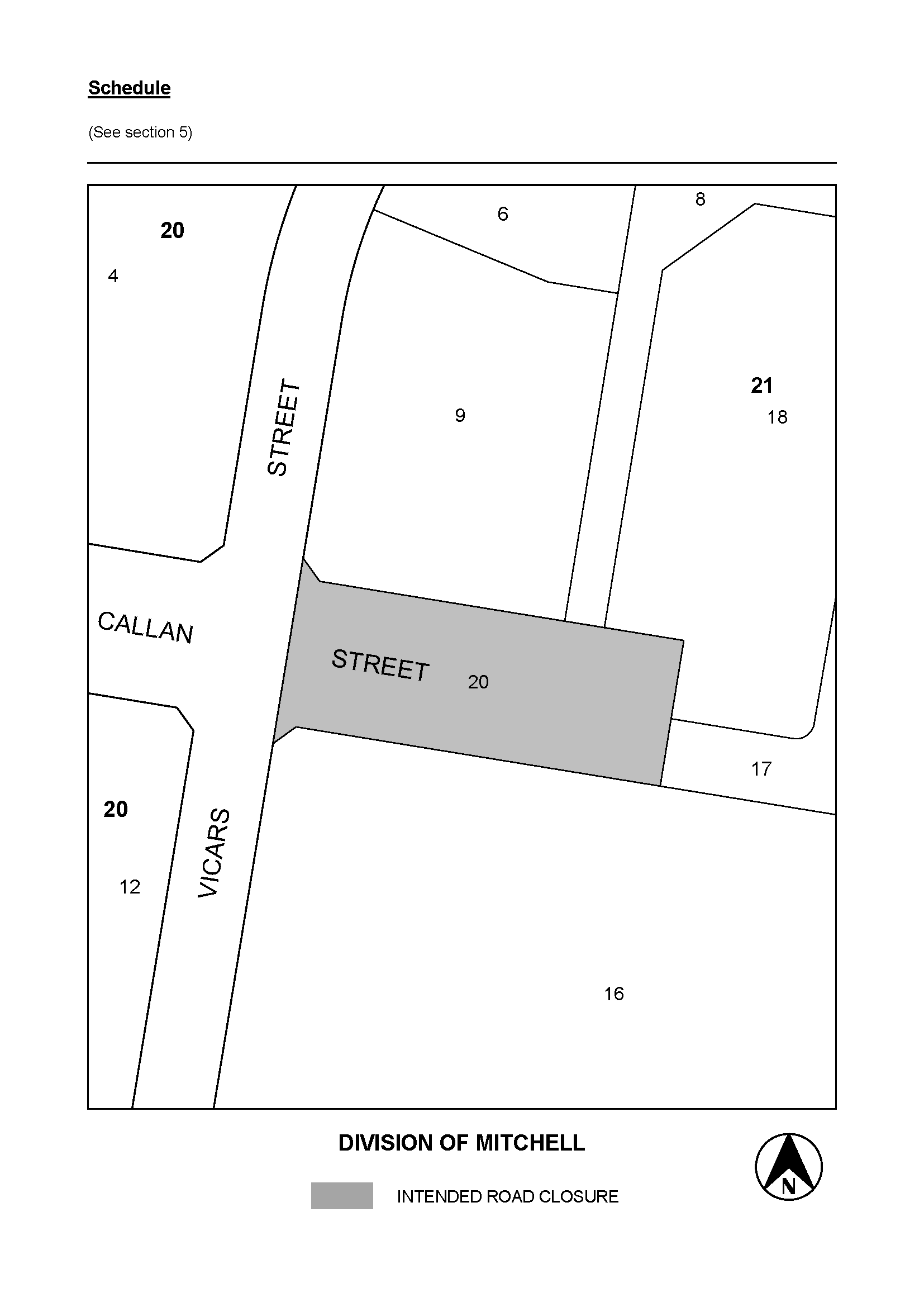 